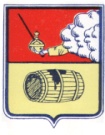 ДЕПУТАТСКИЙ ЗАПРОСДепутат Совета депутатов городского поселения «Вельское»Вельского муниципального района Архангельской областипятого созыва по избирательному округу № 3Антипин Федор Валентинович165150, Архангельская обл., г.Вельск, ул.Нечаевского, д.3, тел.(8-818-36) 6-44-54Главе городского поселения «Вельское»Вельского муниципального района Архангельской областиЕжову Дмитрию Владимировичу.Архангельская обл., г. Вельск, ул. Советская, д.33.исх. №          от 10 февраля 2022 годаО предоставлении информации по проекту «Новый Старый Форштадт»Уважаемый Дмитрий Владимирович!В октябре 2021 года в мой адрес обратились жители, проживающие                    на улице Дзержинского города Вельска, по вопросу уточнения согласованного заключительного рабочего проекта «Новый Старый Форштадт».На мой депутатский запрос от октября 2021г., на интересующие меня                    и жителей улицы Дзержинского  вопросы, ответы не получены.На основании вышеизложенного прошу создать комиссию для решения следующих вопросов и предоставления копий следующих документов:1.  Копия согласованного заключительного рабочего проекта «Новый Старый Форштадт» с подписями заинтересованных лиц;2. Копия протокола публичных слушаний с подписями присутствующих, постановлений комиссий (до и после) и другие нормативно правовые акты                 о внесении изменений в рабочий проект «Новый Старый Форштадт» (перенос асфальтного полотна и велодорожки);2.1 Дата публикации в газете о проведении публичных слушаний по вопросу внесения изменений в проект «Новый Старый Форштадт»3. Копия протокола публичных слушаний от мая 2020 года жителей частных четных домов по проекту «Новый Старый Форштадт»;4. Копия альбома проекта «Новый Старый Форштадт» со сквозным проездом               к частным домам №64-78 по улице Дзержинского, предоставленных администрацией города на слушании от мая 2020 года;5. Указать запланированную дату новых публичных слушаний с жителями улицы Дзержинского города Вельска по внесению изменений в проект «Новый Старый Форштадт».В соответствии с вышеизложенным прошу дать на мой запрос квалифицированный и аргументированный ответ._________________/Ф.В. Антипин/